Publicado en Barcelona el 10/07/2020 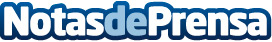 Let’s Coder una nueva alternativa a la formación de programadores Durante el mes de octubre de 2020 se inicia el curso presencial en Zaragoza y su versión online para poder dar respuesta a toda la demanda. La start-up Barcelona nace de la mano de la incubadora Venture Builder para dar respuesta a una demanda crecienteDatos de contacto:Marta Liñán932388080Nota de prensa publicada en: https://www.notasdeprensa.es/let-s-coder-una-nueva-alternativa-a-la Categorias: Nacional Programación Cataluña Aragón Emprendedores E-Commerce Software Cursos http://www.notasdeprensa.es